Publicado en  el 10/02/2014 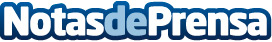 EFE Escuela y la Fundación SGAE convocan la X edición de becas de periodismo culturalDatos de contacto:SGAENota de prensa publicada en: https://www.notasdeprensa.es/efe-escuela-y-la-fundacion-sgae-convocan-la-x_1 Categorias: Comunicación http://www.notasdeprensa.es